			                                    Cottage      July 2020 Edenwald Special Activity Calendar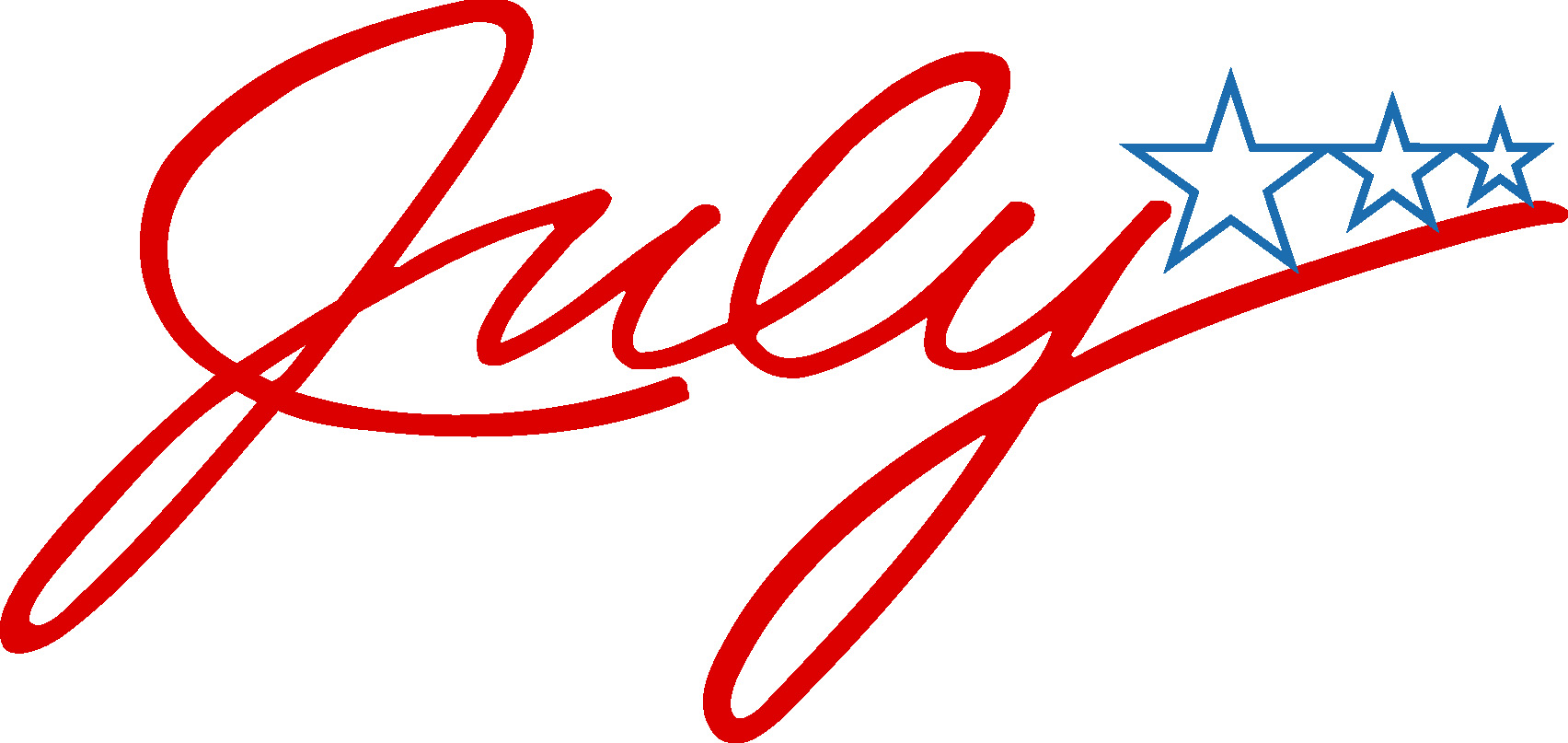 Recreation Specialist: 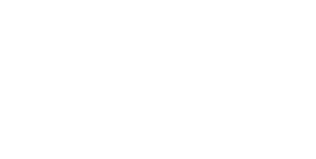 ***** Activities can be Subject to Change *****     SunMonTuesWedThuFriSat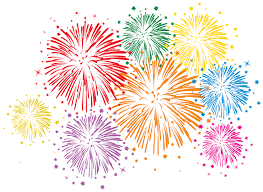 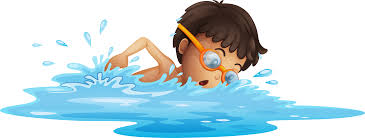 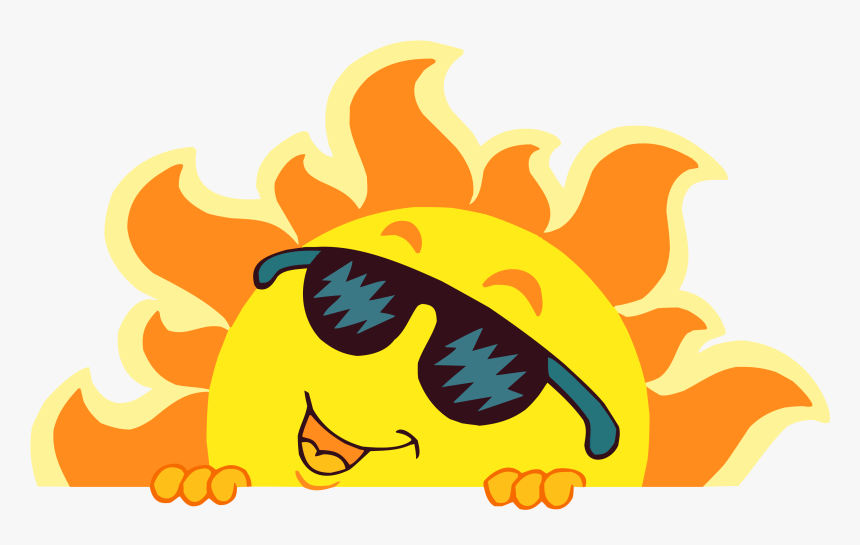 1Outdoor Bingo 6:00-9:002Remote Control Cars 4-5Cottage evening recreation        programing 6:00-9:003Open Art group4:00-5:00Friday BBQ44th of July BBQ5Open Recreation 1-9Specialized Cottage programing6Ipad Group 4-5Cottage evening recreation        programing 6:00-9:007Lego Group 4-5Cottage evening recreation        programing 6:00-9:008Outdoor Paint n Sip6:00-9:009Remote Control Cars 4-5Cottage evening recreation        programing 6:00-9:0010Open Art group4:00-5:00Friday BBQ11Open Recreation1-9Specialized Cottageprograming12Open Recreation 1-9Specialized Cottage programing13Ipad Group 4-5Cottage evening recreation        programing 6:00-9:00 14Lego Group 4-5Cottage evening recreation        programing 6:00-9:0015Water Carnival 16Remote Control Cars 4-5Cottage evening recreation        programing 6:00-9:0017Open Art group4:00-5:00Friday BBQ18Open Recreation1-9Specialized Cottageprograming19Open Recreation 1-3Specialized Cottage programing20Ipad Group 4-5Cottage evening recreation        programing 6:00-9:0021Lego Group 4-5Cottage evening recreation        programing 6:00-9:0022Outdoor DJ Party 6:00-9:0023Remote Control Cars 4-5Cottage evening recreation        programing 6:00-9:00                               24Open Art group4:00-5:00Friday BBQ25Open Recreation1-9Specialized Cottageprograming26Open Recreation 1-9Specialized Cottage programing                                           27Ipad Group 4-5Cottage evening recreation        programing 6:00-9:0028Lego Group 4-5Cottage evening recreation        programing 6:00-9:00                                           29Outdoor Kickball 6:00-9:00                                         30Remote Control Cars 4-5Cottage evening recreation        programing 6:00-9:00                              31Open Art group4:00-5:00Friday BBQ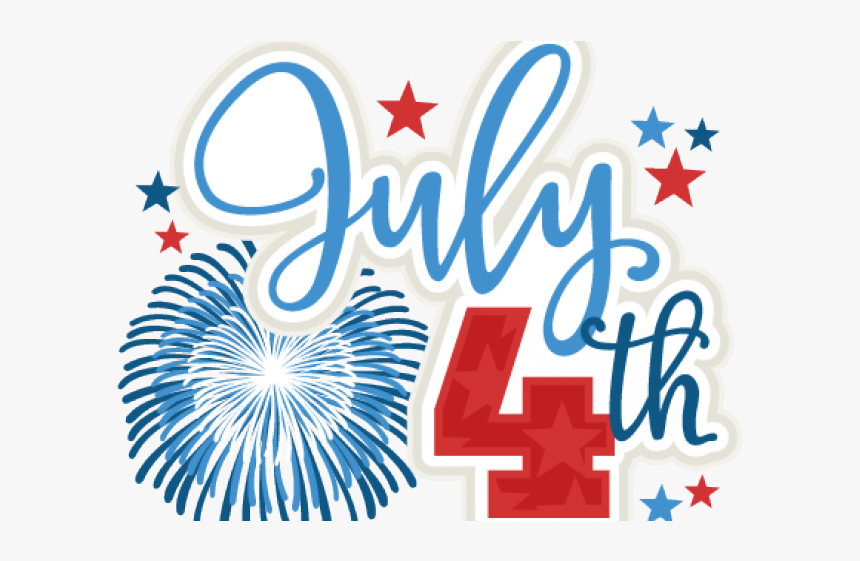 